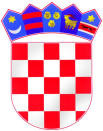 REPUBLIKA HRVATSKAKARLOVAČKA ŽUPANIJAOsnovna škola Eugena Kvaternika RakovicaRakovica 95, 47245 RakovicaTel./fax.: 047/784-016KLASA: 600-04/22-03/06URBROJ: 2133-38-22-1U Rakovici, 18. srpnja 2022.	Sukladno člancima 35. do 39. Statuta Osnovne škole Eugena Kvaternika Rakovica, predsjednica Školskog odbora upućujePOZIVza 15. sjednicu Školskog odbora koja će se održati 22. srpnja 2022. godine s početkom u 12:00 sati, u školskoj zbornici. Za sjednicu se predlaže sljedećidnevni red:Usvajanje Zapisnika s 14. sjednice održane 28. lipnja 2022. Usvajanje polugodišnjeg financijskog izvješćaRotacija učiteljica razredne nastaveRazličitoPredsjednica Školskog odbora:

(Marija Hazler, dipl.učit.)REPUBLIKA HRVATSKA
KARLOVAČKA ŽUPANIJA
OSNOVNA ŠKOLA EUGENA KVATERNIKA
Rakovica 95, 47245 Rakovica
Tel./fax.: 047/784-016

KLASA: 600-04/22-03/06URBROJ: 2133-38-22-2
U Rakovici 22. srpnja 2022.Z A P I S N I Ks 15. sjednice Školskog odbora Osnovne škole  Eugena Kvaternika Rakovica, održane dana  22. srpnja 2022. godine s početkom u 12 sati u školskoj zbornici.            Nazočni članovi Školskog odbora:Marija HazlerSnježana BićanićDragan FranjkovićKatica MatešićMilan HodakAna SekulićOpravdano je izostao Davor Salopek.Uz nazočne članove Školskog odbora, sjednici još prisustvuje ravnateljica škole gđa Jelena Požega.Sjednica je započela u 12 sati.Poziv s dnevnim redom i radnim materijalima za sjednicu upućen je članovima elektronskim putem.
Dnevni red:1. Usvajanje Zapisnika s 14. sjednice održane 28. lipnja 2022.2. Usvajanje polugodišnjeg financijskog izvješća3. Rotacija učiteljica razredne nastave4. RazličitoAd 1) Usvajanje Zapisnika s 14. sjednice održane 28. lipnja 2022.Zapisnik je jednoglasno usvojen.Ad 2) Usvajanje polugodišnjeg financijskog izvješćaPolugodišnje financijsko izvješće daje se na usvajanje i jednoglasno je usvojeno.Ad 3) Rotacija učiteljica razredne nastaveRavnateljica je navela razloge koji su je potaknuli na rotaciju učiteljica razredne nastave. Smatra da je glavni problem prelazak učenika iz matične u područnu školu prije dvije godine. Roditelji tih učenika nisu naveli konkretne razloge i dokaze za prelazak. Također, ne smije dopustiti da u područnoj školi bude više upisanih učenika u 1. razred nego u matičnoj, pa je i to jedan od razloga rotacije. Ravnateljica dodaje da su roditelji protiv rotacije te su najavili da će se žaliti Ministarstvu i medijima. Učiteljica Snježana Bićanić je iznijela svoje mišljenje, ne slaže se s rotacijom učiteljica. Smatra da to nije dobro za učenike. Navodi da međusobna komunikacijama među učiteljima u školi nije zadovoljavajuća i da na tome treba poraditi. Većina članova ŠO podržava ravnateljicu u odlukama oko rotacije učiteljica. Smatraju da problem treba riješiti.Ad 4) RazličitoRavnateljica škole i gosp. Milan Hodak razgovaraju o problematici košnje oko područne škole. Sjednica je završila u 13 sati.Zapisničarka:                                                                                                            Predsjednica Školskog odbora:Ana Sekulić, mag. prim. educ.                                                                            Marija Hazler, dipl. učit.